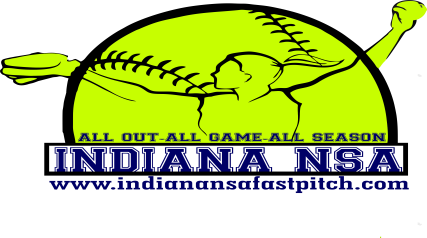 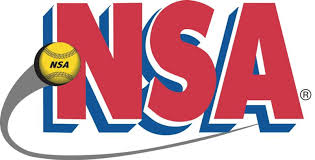 Plex-Valentine’s Day BashFebruary 2-4, 201814u PoolTerre Haute Lady Rex				5) Hoosier ForceEclipse Black					6) South Lyon StealthCaledonia Chaos				7) Lazers BlackTrue Impact        				Saturday	Field #1					  Field # 27:00 AM	Lady Rex vs Eclipse Black 2-1		  Caledonia Chaos vs True Impact 6-2	8:10 AM	Lady Rex vs Lazers Black 2-0		  Eclipse Black vs Caledonia Chaos 6-5	9:20 AM	True Impact vs Lazers Black 11-0        	  Hoosier Force vs South Lyon Stealth 12-3	10:30 AM						  Lady Rex vs Caledonia Chaos 7-65:30 PM						  Eclipse Black vs South Lyon Stealth  3-26:40 PM	Hoosier Force vs Lazers Black  2-1	 Caledonia Chaos vs South Lyons Stealth4-27:50 PM	True Impact vs Hoosier Force All Pool Games are 60 Minutes, revert back if not complete14u Pool Seedings14u Pool SeedingsTeam NameWinsLossesTiesRuns AllowedRuns ScoredTerre Haute Lady Rex 31/0/6     72/2/7   11Eclipse Black 1 22/5/3  101/6/2  9Caledonia Chaos 1 36/6/7   192/5/6  13True Impact 22/06/11Hoosier Force212/13/2South Lyon Stealth 2 13/2/4  912/3/2 17Lazers Black 1 2 2/11/1  140/0/2  2